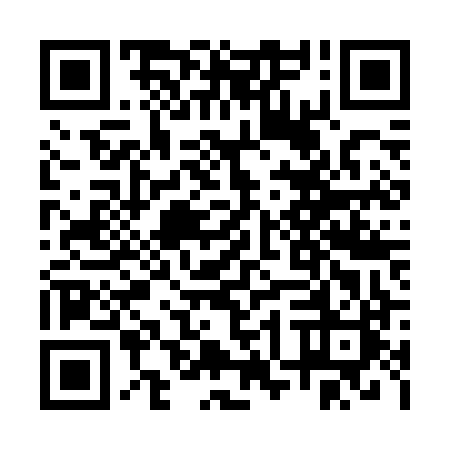 Ramadan times for Ituzaingo, ArgentinaMon 11 Mar 2024 - Wed 10 Apr 2024High Latitude Method: NonePrayer Calculation Method: Muslim World LeagueAsar Calculation Method: ShafiPrayer times provided by https://www.salahtimes.comDateDayFajrSuhurSunriseDhuhrAsrIftarMaghribIsha11Mon5:265:266:511:044:367:177:178:3812Tue5:275:276:521:044:357:167:168:3613Wed5:285:286:531:044:357:157:158:3514Thu5:295:296:531:044:347:137:138:3315Fri5:305:306:541:034:337:127:128:3216Sat5:305:306:551:034:327:117:118:3017Sun5:315:316:561:034:317:097:098:2918Mon5:325:326:571:034:307:087:088:2719Tue5:335:336:571:024:307:067:068:2620Wed5:345:346:581:024:297:057:058:2421Thu5:355:356:591:024:287:047:048:2322Fri5:365:367:001:014:277:027:028:2123Sat5:375:377:011:014:267:017:018:2024Sun5:385:387:011:014:256:596:598:1825Mon5:385:387:021:004:246:586:588:1726Tue5:395:397:031:004:236:576:578:1627Wed5:405:407:041:004:226:556:558:1428Thu5:415:417:051:004:216:546:548:1329Fri5:425:427:0512:594:206:536:538:1130Sat5:425:427:0612:594:196:516:518:1031Sun5:435:437:0712:594:186:506:508:091Mon5:445:447:0812:584:186:486:488:072Tue5:455:457:0812:584:176:476:478:063Wed5:465:467:0912:584:166:466:468:044Thu5:465:467:1012:574:156:446:448:035Fri5:475:477:1112:574:146:436:438:026Sat5:485:487:1212:574:136:426:428:017Sun5:495:497:1212:574:126:406:407:598Mon5:495:497:1312:564:116:396:397:589Tue5:505:507:1412:564:106:386:387:5710Wed5:515:517:1512:564:096:366:367:55